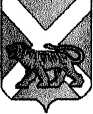 АДМИНИСТРАЦИЯСЕРГЕЕВСКОГО СЕЛЬСКОГО ПОСЕЛЕНИЯПОГРАНИЧНОГО МУНИЦИПАЛЬНОГО РАЙОНАПРИМОРСКОГО КРАЯПОСТАНОВЛЕНИЕ_____________                                        с. Сергеевка                                             № ____ Об утверждении плана проведения плановых проверок при осуществлении ведомственного контроля за соблюдением трудовогозаконодательства и иных нормативных правовых актов, содержащих нормытрудового права, в подведомственных организациях на 2017 годадминистрацией Сергеевского сельского поселения          В соответствии с Законом Приморского края от 07.11.2014 № 491-КЗ «О порядке и условиях осуществления ведомственного контроля за соблюдением трудового законодательства и иных нормативных правовых актов,  содержащих нормы трудового права, на территории Приморского края», распоряжением департамента труда о социального развития Приморского края от 19.11.2014 № 26/02-15 р  «Об утверждении типовой     формы    ежегодного    плана   проведения   плановых   проверок   в   рамках ведомственного   контроля   за   соблюдением    трудового   законодательства    и   иных нормативных   правовых  актов, содержащих нормы трудового права, в  ведомственных организациях»         1. Утвердить    план     проведения    плановых    проверок     при    осуществлении ведомственного   контроля    за    соблюдением   трудового   законодательства   и   иных нормативных      правовых      актов,     содержащих     нормы     трудового     права,     в подведомственных организациях на 2017 год администрацией Сергеевского сельского поселения.         2. Ознакомить с настоящим распоряжением заведующего МКУ «СК с. Украинка Сергеевского сельского поселения».         3. Контроль исполнения данного распоряжения оставляю за собой.Глава администрацииСергеевского сельского поселения                                                              Н.В. Кузнецова